Publicado en  el 10/04/2014 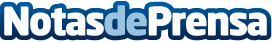 A.M. Best eleva la perspectiva de MAPFRE RE, MAPFRE GLOBAL RISKS, MAPFRE USA y MAPFRE PRAICO desde negativa a estableLa agencia de calificación reafirma la calificación de fortaleza financiera “A” (Excelente) de las cuatro entidadesDatos de contacto:MAPFRENota de prensa publicada en: https://www.notasdeprensa.es/a-m-best-eleva-la-perspectiva-de-mapfre-re_1 Categorias: Finanzas Seguros http://www.notasdeprensa.es